Profesionālo kvalifikāciju apliecinošā dokumenta sērija ____________ Nr._____________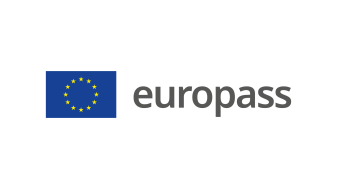 Pielikums profesionālo kvalifikāciju apliecinošam dokumentam(*) Latvija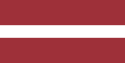 1. Profesionālo kvalifikāciju apliecinošā dokumenta nosaukums(1) Diploms par profesionālo vidējo izglītību Profesionālās kvalifikācijas apliecībaProfesionālā kvalifikācija: Būvniecības un ceļu būves mašīnu tehniķis(1) oriģinālvalodā2. Profesionālo kvalifikāciju apliecinošā dokumenta nosaukuma tulkojums(2) A diploma of vocational secondary education A vocational qualification certificateVocational qualification:(2) Ja nepieciešams. Šim tulkojumam nav juridiska statusa.3. Kompetenču raksturojumsBūvniecības un ceļu būves mašīnu tehniķis ir specializācija profesijai: Transportbūvju būvtehniķis. Uz būvniecības un ceļu būves mašīnu tehniķa profesiju attiecināmi atsevišķi transportbūvju būvtehniķa profesijas pienākumi un uzdevumi, kā arī papildu pienākums, kas saistīts ar būvniecības, ceļu būves un ceļu uzturēšanas mašīnu un iekārtu uzturēšanu un vadīšanu uzdotā darba veida ietvaros.Apguvis kompetences šādu profesionālo pienākumu un uzdevumu veikšanai:3.1. Būvniecības darbu plānošana transportbūvēs: iepazīties ar transportbūves objektu dabā;  plānot resursus atbilstoši noteiktajiem darbu izpildes etapiem;  nodrošināt secīgu saistīto darbu veikšanu transportbūves objektā. 3.2. Būvdarbu un uzturēšanas darbu vietas sagatavošana transportbūvēs:  sagatavot piebraucamos ceļus, krautnes, materiālu un būvizstrādājumu novietnes;  organizēt transportbūves parametru nospraušanu dabā;  nodrošināt citus būvobjekta aprīkojuma elementus. 3.3. Būvdarbu un uzturēšanas darbu izpildes vadīšana uzdotā darba veida ietvaros:  nodrošināt transportbūves izbūves tehnoloģisko procesu gaitu;  veikt būvdarbu izpildītāju darba laika uzskaiti transportbūves objektā;  pārbaudīt izpildīto darbu apjomus;   nodrošināt izpildīto darbu kvalitāti.3.4. Būvdarbu ar būvniecības, ceļu būves un ceļu uzturēšanas mašīnām un iekārtām veikšana un tehnikas tehniskās apkopes nodrošināšana:  uzturēt kārtībā būvniecības, ceļu būves un ceļu uzturēšanas mašīnas un iekārtas; organizēt būvniecības, ceļu būves un ceļu uzturēšanas mašīnu tehniskās apkopes; remontēt būvniecības, ceļu būves un ceļu uzturēšanas mašīnas un iekārtas; organizēt remontzonas iekārtošanu un uzturēšanu; veikt darbus ar būvniecības, ceļu būves un ceļu uzturēšanas mašīnām un iekārtām; veikt tehniskā nodrošinājuma pasūtījumus.3.5. Darba tiesību, darba aizsardzības un vides aizsardzības prasību ievērošana:  ievērot darba tiesisko attiecību normas;  ievērot vides aizsardzības prasības;  rīkoties ārkārtas situācijās;  novērtēt savas darba spējas un veselības stāvokli darbavietā un darba pienākumu izpildes laikā.Papildu kompetences:<<Aizpilda izglītības iestāde>>;...;...;...4. Nodarbinātības iespējas atbilstoši profesionālajai kvalifikācijai(3)Strādāt būvuzņēmumos un uzņēmumos, kas piedāvā būvniecības, ceļu būves un ceļu uzturēšanas mašīnu un iekārtu nomas un tehniskās apkopes pakalpojumus, kā arī uzņēmumos, kas nodarbojas ar ceļu uzturēšanas darbiem.(3) Ja iespējams5. Profesionālo kvalifikāciju apliecinošā dokumenta raksturojums5. Profesionālo kvalifikāciju apliecinošā dokumenta raksturojumsProfesionālo kvalifikāciju apliecinošo dokumentu izsniegušās iestādes nosaukums un statussValsts iestāde, kas nodrošina profesionālo kvalifikāciju apliecinošā dokumenta atzīšanu<<Dokumenta izsniedzēja pilns nosaukums, adrese, tālruņa Nr., tīmekļa vietnes adrese; elektroniskā pasta adrese. Izsniedzēja juridiskais statuss>>Latvijas Republikas Izglītības un zinātnes ministrija, tīmekļa vietne: www.izm.gov.lvProfesionālo kvalifikāciju apliecinošā dokumenta līmenis(valsts vai starptautisks)Vērtējumu skala/Vērtējums, kas apliecina prasību izpildiValsts atzīts dokuments, atbilst ceturtajam Latvijas kvalifikāciju ietvarstruktūras līmenim (4. LKI) un ceturtajam Eiropas kvalifikāciju ietvarstruktūras līmenim (4. EKI).Profesionālās kvalifikācijas eksāmenā saņemtais vērtējums ne zemāk par "viduvēji – 5"(vērtēšanā izmanto 10 ballu vērtējuma skalu).Pieejamība nākamajam izglītības līmenimStarptautiskie līgumi vai vienošanāsDiploms par profesionālo vidējo izglītību dod iespēju turpināt izglītību 5. LKI/5. EKI vai 6.LKI/ 6.EKI līmenī.<<Ja attiecināms. Aizpilda izglītības iestāde, gadījumā, ja noslēgtie starptautiskie līgumi vai vienošanās paredz papildu sertifikātu izsniegšanu. Ja nav attiecināms, komentāru dzēst>Juridiskais pamatsJuridiskais pamatsProfesionālās izglītības likums (6. pants).Profesionālās izglītības likums (6. pants).6. Profesionālo kvalifikāciju apliecinošā dokumenta iegūšanas veids6. Profesionālo kvalifikāciju apliecinošā dokumenta iegūšanas veids6. Profesionālo kvalifikāciju apliecinošā dokumenta iegūšanas veids6. Profesionālo kvalifikāciju apliecinošā dokumenta iegūšanas veids Formālā izglītība: Klātiene Klātiene (darba vidē balstītas mācības) Neklātiene Formālā izglītība: Klātiene Klātiene (darba vidē balstītas mācības) Neklātiene Ārpus formālās izglītības sistēmas apgūtā izglītība Ārpus formālās izglītības sistēmas apgūtā izglītībaKopējais mācību ilgums*** (stundas/gadi) _______________Kopējais mācību ilgums*** (stundas/gadi) _______________Kopējais mācību ilgums*** (stundas/gadi) _______________Kopējais mācību ilgums*** (stundas/gadi) _______________A: Iegūtās profesionālās izglītības aprakstsB: Procentos no visas (100%) programmas B: Procentos no visas (100%) programmas C: Ilgums (stundas/nedēļas)Izglītības programmas daļa, kas apgūta izglītības iestādē<<Ieraksta izglītības programmas apjomu (%), kas apgūts izglītības iestādes mācību telpās>><<Ieraksta izglītības programmas apjomu (%), kas apgūts izglītības iestādes mācību telpās>><<Ieraksta izglītības programmas apjomu (stundās vai mācību nedēļās), kas apgūts izglītības iestādes mācību telpās>>Izglītības programmas daļa, kas apgūta praksē darba vietā, t.sk. darba vidē balstītās mācībās<<Ieraksta izglītības programmas apjomu (%), kas apgūts ārpus izglītības iestādes mācību telpām,t.i. praktiskās mācības uzņēmumā/-os, mācību praksē darba vietā, darba vidē balstītas mācības>><<Ieraksta izglītības programmas apjomu (%), kas apgūts ārpus izglītības iestādes mācību telpām,t.i. praktiskās mācības uzņēmumā/-os, mācību praksē darba vietā, darba vidē balstītas mācības>><<Ieraksta izglītības programmas apjomu (stundās vai mācību nedēļās), kas apgūts ārpus izglītības iestādes mācību telpām,t.i. praktiskās mācības uzņēmumā/-os, mācību praksē darba vietā, darba vidē balstītas>>*** Attiecināms uz formālajā ceļā iegūto izglītību.Papildu informācija pieejama:www.izm.gov.lv https://visc.gov.lv/profizglitiba/stand_saraksts_mk_not_626.shtmlNacionālais informācijas centrs:Latvijas Nacionālais Europass centrs, http://www.europass.lv/ *** Attiecināms uz formālajā ceļā iegūto izglītību.Papildu informācija pieejama:www.izm.gov.lv https://visc.gov.lv/profizglitiba/stand_saraksts_mk_not_626.shtmlNacionālais informācijas centrs:Latvijas Nacionālais Europass centrs, http://www.europass.lv/ *** Attiecināms uz formālajā ceļā iegūto izglītību.Papildu informācija pieejama:www.izm.gov.lv https://visc.gov.lv/profizglitiba/stand_saraksts_mk_not_626.shtmlNacionālais informācijas centrs:Latvijas Nacionālais Europass centrs, http://www.europass.lv/ *** Attiecināms uz formālajā ceļā iegūto izglītību.Papildu informācija pieejama:www.izm.gov.lv https://visc.gov.lv/profizglitiba/stand_saraksts_mk_not_626.shtmlNacionālais informācijas centrs:Latvijas Nacionālais Europass centrs, http://www.europass.lv/ 